Meeting Minutes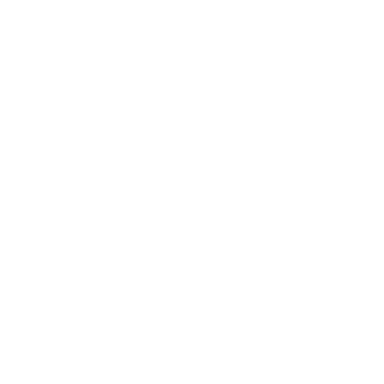 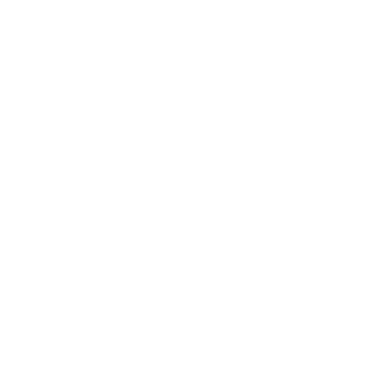 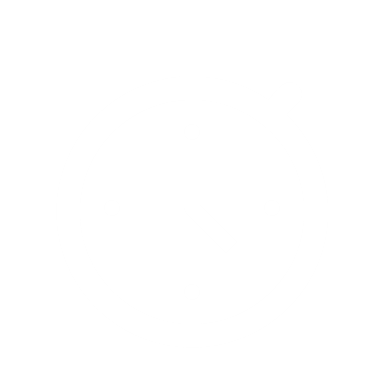 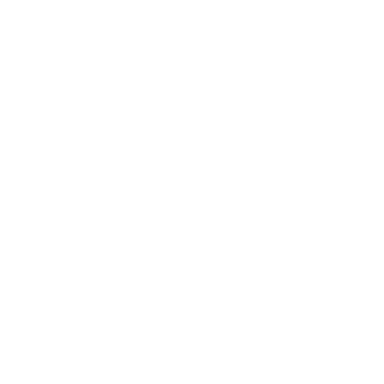 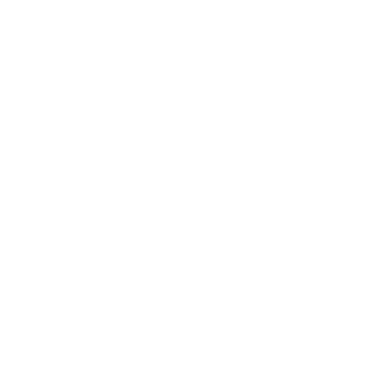 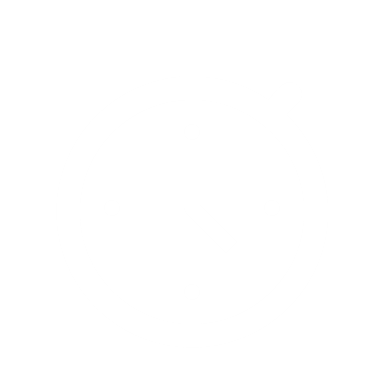 Agenda itemsAction ItemsOwner(s)DeadlineStatus